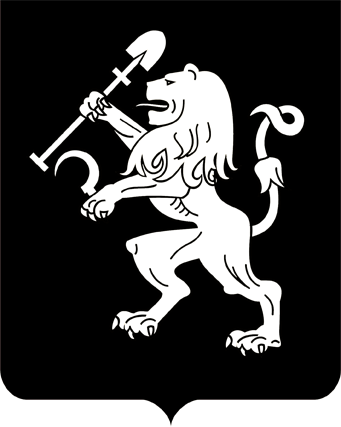 АДМИНИСТРАЦИЯ ГОРОДА КРАСНОЯРСКАПОСТАНОВЛЕНИЕОб утверждении тарифов (цен) на платные услуги (работы), оказываемые муниципальным автономным дошкольным образовательным учреждением «Детский сад № 277»На основании решения городской комиссии по рассмотрению тарифов (цен) (протокол от 30.09.2019 № 30), в соответствии со статьей 101 Федерального закона от 29.12.2012 № 273-ФЗ «Об образовании               в Российской Федерации», статьей 17 Федерального закона от 06.10.2003                    № 131-ФЗ «Об общих принципах организации местного самоуправления в Российской Федерации», решением Красноярского городского Совета от 22.12.2006 № 12-263 «О Порядке установления тарифов (цен) на услуги (работы) муниципальных предприятий и учреждений», руководствуясь статьями 41, 58, 59, 66 Устава города Красноярска, ПОСТАНОВЛЯЮ:1. Утвердить тарифы (цены) на платные услуги (работы), оказываемые муниципальным автономным дошкольным образовательным учреждением «Детский сад № 277», согласно приложению.2. Настоящее постановление опубликовать в газете «Городские            новости» и разместить на официальном сайте администрации города.3. Постановление вступает в силу со дня его официального опубликования.Глава города                                                                                 С.В. ЕреминПриложениек постановлениюадминистрации городаот ____________ № _________ТАРИФЫ (ЦЕНЫ)на платные услуги (работы), оказываемые муниципальным автономным дошкольным образовательным учреждением «Детский сад № 277»*Под часом понимается продолжительность занятий в соответствии                  с рекомендуемыми режимами занятий, предусмотренными государственными санитарными правилами и нормативами для образовательных учреждений соответствующих типов и видов.31.10.2019№ 812№ п/пНаименование платных услуг (работ)Количество человек в группеТариф,руб./чел./час.*12341Школа «АБВГДейка»8160,002Школа развития интеллекта «Умка»8160,003Английский для детей8160,004Детский фитнес8130,005Школа мяча 8140,006Театр песни8160,007Тестопластика 8140,008Пластилинография 8140,009Умелые ручки8140,0010Изостудия 8140,0011Услуга логопеда1500,0012Школа раннего развития «Кроха» (музыкально-подвижные занятия)8130,0013Школа раннего развития «Кроха» (развивающие занятия)4210,00